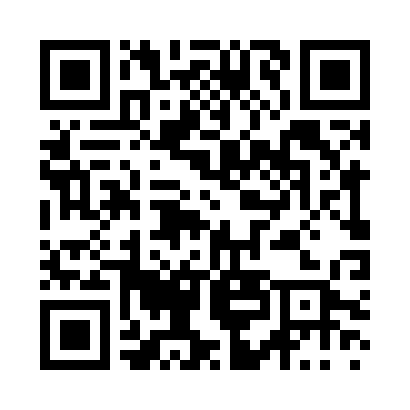 Prayer times for Inoka, HungaryWed 1 May 2024 - Fri 31 May 2024High Latitude Method: Midnight RulePrayer Calculation Method: Muslim World LeagueAsar Calculation Method: HanafiPrayer times provided by https://www.salahtimes.comDateDayFajrSunriseDhuhrAsrMaghribIsha1Wed3:255:2812:395:417:529:462Thu3:235:2612:395:427:539:493Fri3:205:2512:395:437:549:514Sat3:185:2312:395:437:569:535Sun3:155:2212:395:447:579:556Mon3:135:2012:395:457:589:577Tue3:115:1912:395:468:009:598Wed3:085:1712:395:478:0110:019Thu3:065:1612:395:478:0210:0310Fri3:045:1512:395:488:0310:0511Sat3:015:1312:395:498:0510:0812Sun2:595:1212:395:508:0610:1013Mon2:575:1112:395:508:0710:1214Tue2:545:1012:395:518:0810:1415Wed2:525:0812:395:528:1010:1616Thu2:505:0712:395:528:1110:1817Fri2:485:0612:395:538:1210:2018Sat2:465:0512:395:548:1310:2219Sun2:435:0412:395:548:1410:2520Mon2:415:0312:395:558:1510:2721Tue2:395:0212:395:568:1710:2922Wed2:375:0112:395:568:1810:3123Thu2:355:0012:395:578:1910:3324Fri2:334:5912:395:588:2010:3525Sat2:314:5812:395:588:2110:3726Sun2:294:5712:395:598:2210:3927Mon2:274:5712:406:008:2310:4128Tue2:254:5612:406:008:2410:4329Wed2:234:5512:406:018:2510:4530Thu2:214:5512:406:018:2610:4631Fri2:204:5412:406:028:2710:48